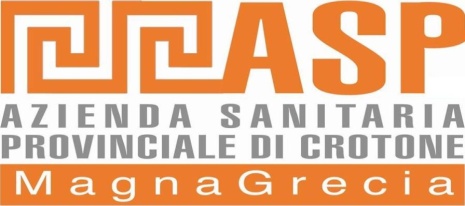 UFFICIO ACQUISIZIONE BENI E SERVIZITEL. 0962-924991 – Telefax 0962-924992A TUTTI GLI OPERATORI ECONOMICI INTERESSATIAVVISO GARA: METERIALE DI CONSUMO PER LA U.O. DI ANESTESIA E RIANIMAZIONESI COMUNICA CHE I LOTTI PER I QUALI NON SARA’ STATA PRESENTATA ALCUNA OFFERTA IN QUANTO I PREZZI A BASE D’ASTA RITENUTI BASSI, SARANNO OGGETTO DI NUOVA GARA.LA CAMPIONATURA DEI PRODOTTI NON E’ OBBLIGATORIA.